Νέα Φιλαδέλφεια, 18/05/2023Δελτίο ΤύπουΗμερήσια Θερινή Αθλητική & Δημιουργική Απασχόληση – Summer Camp 2023!Ενημερώνουμε τους συμπολίτες μας πως ο Δήμος Νέας Φιλαδέλφειας – Νέας Χαλκηδόνας στα πλαίσια των Αθλητικών – Πολιτιστικών Εκδηλώσεων για το έτος 2023 έχει ήδη σχεδιάσει να υλοποιήσει το πρόγραμμα της «Ημερησίας Θερινής Δημιουργικής & Αθλητικής Απασχόλησης» για παιδιά που φοιτούν στο δημοτικό σχολείο. Παρά τις δύσκολες οικονομικές συγκυρίες που έπληξαν τους Ο.Τ.Α. (πανδημία, ενεργειακή κρίση κλπ), ο Δήμος Νέας Φιλαδέλφειας – Νέας Χαλκηδόνας στέκεται για μία ακόμη χρονιά δίπλα στις ανάγκες παιδιών και γονέων, προσφέροντας στους μικρούς μας φίλους στιγμές ξεγνοιασιάς, παιχνιδιού και χαράς!Το ανωτέρω πρόγραμμα τείνει να γίνει πλέον θεσμός στα δρώμενα της πόλης μας, πραγματοποιείται με την συμμετοχή του μονίμου, αορίστου και εκτάκτου προσωπικού (Κ.Φ.Α. – Γυμναστές, Παιδαγωγοί, Μουσικοί κ.λ.π.) του Δήμου Νέας Φιλαδέλφειας – Νέας Χαλκηδόνας, θα υλοποιηθεί στο 4ο δημοτικό σχολείο Νέας Φιλαδέλφειας καθώς και στο 1ο δημοτικό σχολείο Νέας Χαλκηδόνας και θα έχει διάρκεια τρεις (3) εβδομάδες (από 19 Ιουνίου έως 7 Ιουλίου).Η συμμετοχή των παιδιών στην «Ημερησία Θερινή Δημιουργική Απασχόληση 2023» του Δήμου Νέας Φιλαδέλφειας – Νέας Χαλκηδόνας θα είναι ΔΩΡΕΑΝ!Για την διαδικασία εγγραφών (αιτήσεις συμμετοχής) θα υπάρξει νεότερη ανακοίνωση το προσεχές διάστημα.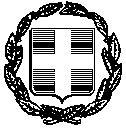 ΕΛΛΗΝΙΚΗ ΔΗΜΟΚΡΑΤΙΑ    ΔΗΜΟΣ ΝΕΑΣ ΦΙΛΑΔΕΛΦΕΙΑΣ - ΝΕΑΣ ΧΑΛΚΗΔΟΝΑΣ                ΓΡΑΦΕΙΟ ΤΥΠΟΥ & ΕΠΙΚΟΙΝΩΝΙΑΣ 